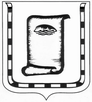 В соответствии с Федеральным законом от 06.10.2003 № 131 ФЗ 
«Об общих принципах организации местного самоуправления в Российской Федерации», пунктом 5 Правил предоставления коммунальных услуг собственникам и пользователям помещений многоквартирных домах и жилых домов, утвержденных постановлением Правительства Российской Федерации от 06.05.2011 № 354 «О предоставлении коммунальных услуг собственникам 
и пользователям помещений в многоквартирных домах и жилых домов» 
п о с т а н о в л я ю:1. Установить окончание отопительного периода 2023/2024 годов 
на территории городского округа город Новоалтайск с 08.05.2024.2. Руководителям предприятий, организаций, в ведении которых имеются объекты теплоснабжения и теплопотребления приступить к поэтапному отключению систем отопления зданий различного назначения с 08.05.2024 
в следующей очередности:	- промышленные объекты;	- администрации здания;	- жилые здания;	- учебные заведения, объекты социально-культурного назначения;	- детские и лечебные организации.3. Все объекты теплоснабжения и теплопотребления перевести в режим горячего водоснабжения.4. Опубликовать настоящее постановление в официальном печатном издании - газете «Наш Новоалтайск» и разместить на официальном сайте Администрации города в сети «Интернет».5. Контроль за исполнением настоящего постановления возложить на первого заместителя  главы Администрации города С.И. Лисовского.Глава города	В.Г. БодуновАДМИНИСТРАЦИЯ ГОРОДА НОВОАЛТАЙСКААЛТАЙСКОГО КРАЯПОСТАНОВЛЕНИЕ06.05.2024                                                                                     №996г. Новоалтайск